ID: 97 HR&D in Energy EngineeringMagnetic and Electric Fields as an Environment Issueשדות חשמליים ומגנטיים מרשת החשמל כסוגיה סביבתיתAdva Ashkenazi ChayatIsrael Electric Co.adva.ashkenazi@iec.co.il   050-3790549שדות מגנטים מרשת החשמל.השפעת שדות מגנטיים על בריאות האדם.עמדת הגופים הבינלאומיים ועמדת חברת חשמל בנושא שדות מגנטים ודרכי טיפול להורדת הרמות מרשת החשמל.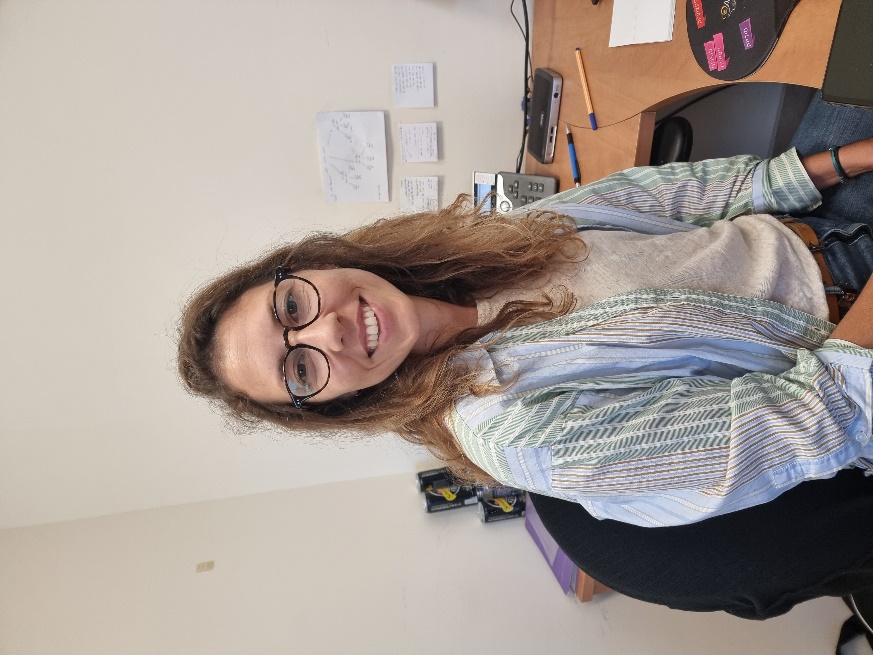 בעלת תואר ראשון במדעי החיים ותואר שני באקולוגיה וסביבה.עובדת בתחום השדות אלקטרומגנטיים במחלקת אסדרה סביבתית בחברת חשמל